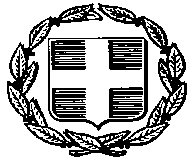    	ΑΔΑ: 64ΥΥ465ΦΘ3-ΞΒ3		                                                                         Αθήνα, 26 -06  -2015                                                                                                      Αρ. Πρωτ.: Φ.32/8147                                                                                                      ΑΠΟΦΑΣΗΘΕΜΑ: «Κύρωση πινάκων επιλογής υποψηφίων Διευθυντών Σχολικών Μονάδων και Ε.Κ της Διεύθυνσης Δευτεροβάθμιας Εκπαίδευσης Β΄ Αθήνας».Ο  Περιφερειακός Διευθυντής Εκπαίδευσης ΑττικήςΈχοντας υπόψη:Τις διατάξεις του άρθρου 11 του Ν. 1566/1985 (Φ.Ε.Κ. 167, τ.Α΄/30-9-1985) «Δομή και λειτουργία της πρωτοβάθμιας και δευτεροβάθμιας εκπαίδευσης και άλλες διατάξεις», όπως τροποποιήθηκε και ισχύει,Τις διατάξεις του αρ. 14, παρ. 29 του Ν. 2817/2000 «Εκπαίδευση των ατόμων με ειδικές εκπ/κες ανάγκες και άλλες διατάξεις» (Φ.Ε.Κ 78/τ. Α΄/14-3-2000), όπως τροποποιήθηκε με το άρθρο 16 παρ.13 του Ν.3467/2006 (ΦΕΚ128/τ.Α΄/21-06-2006) με θέμα: «Επιλογή στελεχών πρωτοβάθμιας και δευτεροβάθμιας Εκπαίδευσης, ρύθμιση θεμάτων διοίκησης και εκπαίδευσης και άλλες διατάξεις»,Το Νόμο 2986/2002 (ΦΕΚ 24/τ.Α΄/13-2-2002) «Οργάνωση των Περιφερειακών Υπηρεσιών της Πρωτοβάθμιας και Δευτεροβάθμιας Εκπ/σης κ.λ.π.»,Το Ν. 3699/2008 (ΦΕΚ 199/Α/2-10-2008) «Ειδική αγωγή και εκπαίδευση ατόμων με αναπηρία ή με ειδικές εκπαιδευτικές ανάγκες», όπως τροποποιήθηκε και ισχύει,Το Ν. 4327/2015(ΦΕΚ 50/Α/14-05-2015) «Επείγοντα μέτρα για την Πρωτοβάθμια, Δευτεροβάθμια και Τριτοβάθμια Εκπαίδευση και άλλες διατάξεις»,Την υπ’ αριθμ. Φ.361.22/26/79840/Ε3/19-05-2015(ΦΕΚ 915/τ.Β΄/20-05-2015)  Υπουργική Απόφαση με θέμα: «Καθορισμός της διαδικασίας υποβολής αιτήσεων και επιλογής  διευθυντών  σχολικών Μονάδων και εργαστηριακών κέντρων»,Την υπ’αριθμ.82092/Ε2/22-05-2015 Υπουργική Απόφαση (ΦΕΚ945/τ.Β΄/26-05-2015) με θέμα; «Επανασύσταση καταργηθέντων κλάδων και ειδικοτήτων εκπαιδευτικών Δευτεροβάθμιας Εκπαίδευσης και οργανικών θέσεων σύμφωνα με τις διατάξεις των παρ. 1 και 4 του άρθρου 21 του Ν. 4325/2015» και την υπ’αριθμ.87080/Ε2/02-06-2015 Υπουργική Απόφαση (ΦΕΚ 1016/τ.Β΄/03-06-2015) με θέμα: «Επαναφορά εκπαιδευτικών της Δευτεροβάθμιας Εκπαίδευσης στις θέσεις που κατείχαν πριν τεθούν σε διαθεσιμότητα σύμφωνα με τις διατάξεις των άρθρων 14, 17, 18 και 21 του Ν.4325/2015.»,Την αριθ. Φ.350.2/10/58898/Ε3/09-04-2015 Απόφαση του Υ.ΠΟ.ΠΑΙ.Θ., με την  οποία διορίσθηκαν οι Περιφερειακοί Διευθυντές Εκπαίδευσης,Την υπ’ αριθμ. Φ.361.22/27/80025/Ε3/19-05-2015 εγκύκλιο του Υ.ΠΟ.ΠΑΙ.Θ. με θέμα: «Διευκρινίσεις σχετικά με την επιλογή υποψηφίων Διευθυντών όλων των τύπων Σχολικών Μονάδων Πρωτοβάθμιας και Δευτεροβάθμιας Εκπαίδευσης»,Την υπ’ αριθμ. Φ.361.22/31/81732/Ε3/21-05-2015 εγκύκλιο του Υ.ΠΟ.ΠΑΙ.Θ. με θέμα: «Διευκρινίσεις σχετικά με την επιλογή υποψηφίων Διευθυντών όλων των τύπων Σχολικών Μονάδων Πρωτοβάθμιας και Δευτεροβάθμιας Εκπαίδευσης»,Την  υπ’ αριθμ. Φ.361.22/29/81443/Ε3/21-05-2015 εγκύκλιο του Υ.ΠΟ.ΠΑΙ.Θ. με θέμα: «Παράταση προθεσμίας υποβολής υποψηφιοτήτων για πλήρωση θέσεων Διευθυντών Σχολικών Μονάδων Πρωτοβάθμιας και Δευτεροβάθμιας Εκπαίδευσης»,Την υπ’ αριθμ. Φ.361.22/32/82432/Ε3/22-05-2015 εγκύκλιο του Υ.ΠΟ.ΠΑΙ.Θ. με θέμα: «Διευκρινίσεις σχετικά με την επιλογή υποψηφίων Διευθυντών όλων των τύπων Σχολικών Μονάδων Πρωτοβάθμιας και Δευτεροβάθμιας Εκπαίδευσης»,Την υπ’ αριθμ. Φ.361.22/33/83657/Ε3/26-05-2015 εγκύκλιο του Υ.ΠΟ.ΠΑΙ.Θ. με θέμα: «Διευκρινίσεις σχετικά με την επιλογή υποψηφίων Διευθυντών όλων των τύπων Σχολικών Μονάδων Πρωτοβάθμιας και Δευτεροβάθμιας Εκπαίδευσης-Χρονοδιάγραμμα διαδικασίας επιλογής Διευθυντών-Υποδιευθυντών Σχολικών Μονάδων Πρωτοβάθμιας Εκπαίδευσης»,Την υπ’ αριθμ. Φ.361.22/34/85013/Ε3/28-05-2015 εγκύκλιο του Υ.ΠΟ.ΠΑΙ.Θ. με θέμα: «Διευκρινίσεις σχετικά με την επιλογή υποψηφίων Διευθυντών όλων των τύπων Σχολικών Μονάδων Πρωτοβάθμιας και Δευτεροβάθμιας Εκπαίδευσης-Χρονοδιάγραμμα διαδικασίας επιλογής Διευθυντών-Υποδιευθυντών Σχολικών Μονάδων Δευτεροβάθμιας Εκπαίδευσης»,Την υπ’ αριθμ. Φ.361.22/39/87835/Ε3/03-06-2015 εγκύκλιο του Υ.ΠΟ.ΠΑΙ.Θ. με θέμα: «Διευκρινίσεις σχετικά με την επιλογή υποψηφίων Διευθυντών όλων των τύπων Σχολικών Μονάδων Πρωτοβάθμιας και Δευτεροβάθμιας Εκπαίδευσης»,Την  υπ’ αριθμ. Φ.361.22/40/87831/Ε3/03-06-2015 εγκύκλιο του Υ.ΠΟ.ΠΑΙ.Θ. με θέμα: «Παράταση προθεσμίας υποβολής υποψηφιοτήτων για πλήρωση θέσεων Διευθυντών Σχολικών Μονάδων  Δευτεροβάθμιας Εκπαίδευσης»,Την υπ’ αριθμ. Φ.361.22/41/88606/Ε3/04-06-2015 εγκύκλιο του Υ.ΠΟ.ΠΑΙ.Θ. με θέμα: «Διευκρινίσεις σχετικά με την επιλογή υποψηφίων Διευθυντών όλων των τύπων Σχολικών Μονάδων Πρωτοβάθμιας και Δευτεροβάθμιας Εκπαίδευσης-Χρονοδιάγραμμα διαδικασίας επιλογής Διευθυντών-Υποδιευθυντών Σχολικών Μονάδων Δευτεροβάθμιας Εκπαίδευσης»,Την υπ’ αριθμ. Φ.361.22/42/90656/Ε3/09-06-2015 εγκύκλιο του Υ.ΠΟ.ΠΑΙ.Θ. με θέμα: «Διευκρινίσεις σχετικά με την επιλογή υποψηφίων Διευθυντών όλων των τύπων Σχολικών Μονάδων Πρωτοβάθμιας και Δευτεροβάθμιας Εκπαίδευσης»,Την υπ’ αριθμ. Φ.361.22/43/93214/Ε3/12-06-2015 εγκύκλιο του Υ.ΠΟ.ΠΑΙ.Θ. με θέμα: «Διευκρινίσεις σχετικά με την επιλογή υποψηφίων Διευθυντών όλων των τύπων Σχολικών Μονάδων Πρωτοβάθμιας και Δευτεροβάθμιας Εκπαίδευσης»,Την υπ’ αριθμ. Φ.361.22/46/96167/Ε3/17-06-2015 εγκύκλιο του Υ.ΠΟ.ΠΑΙ.Θ. με θέμα: «Διευκρινίσεις σχετικά με την επιλογή υποψηφίων Διευθυντών όλων των τύπων Σχολικών Μονάδων Δευτεροβάθμιας Εκπαίδευσης»,Τις υπ’αριθμ.  Φ.361.22/47/96772/Ε3/18-06-2015 και Φ.361.22/49/97296/Ε3/18-06-2015 εγκυκλίους του Υ.ΠΟ.ΠΑΙ.Θ με θέμα: «Διευκρινίσεις σχετικά με την επιλογή υποψηφίων Διευθυντών όλων των τύπων Σχολικών Μονάδων Δευτεροβάθμιας Εκπαίδευσης»,Την υπ’αριθμ. Φ.361.22/50/97520/Ε3/19-06-2015 εγκύκλιο του Υ.ΠΟ.ΠΑΙ.Θ με θέμα: «Διευκρινήσεις σχετικά με τη μοριοδότηση Διευθυντών Σχολικών Μονάδων»,Την υπ’ αριθμ.  Φ32.1/9677//21-05-2015 (Ανακοινοποίηση στο ορθό 25-05-2015) Προκήρυξη της Διεύθυνσης Δευτεροβάθμιας Εκπαίδευσης Β΄ Αθήνας, Την υπ’ αριθμ.. 4/26-06-2015 Πράξη του  Περιφερειακού Συμβουλίου Επιλογής Στελεχών Εκπαίδευσης   ΠΥΣΔΕ  Β΄Αθήνας, με την οποία καταρτίστηκαν οι τελικοί πίνακες υποψηφίων Διευθυντών σχολικών μονάδων και Ε.Κ, όπως αυτοί αναμορφώθηκαν μετά την εκδίκαση των σχετικών ενστάσεων, Το υπ’  αριθμ.Φ.32.1/12230 /26-06-2015  έγγραφο της Διεύθυνσης  Δευτεροβάθμιας Εκπαίδευσης Β΄ Αθήνας,ΑποφασίζουμεΚυρώνουμε τους πίνακες επιλογής των υποψηφίων Διευθυντών Σχολικών Μονάδων   και Ε.Κ της Διεύθυνσης Δευτεροβάθμιας Εκπαίδευσης Β΄ Αθήνας ανά Σχολική Μονάδα και Ε.Κ κατά φθίνουσα σειρά, οι οποίοι καταρτίσθηκαν σύμφωνα με την υπ’ αριθμ. 4/26-06-2015 Πράξη του  Περιφερειακού Συμβουλίου Επιλογής Στελεχών Εκπαίδευσης   ΠΥΣΔΕ  Β΄ Αθήνας, ως εξής:     Ο Διευθυντής  Εκπαίδευσης παρακαλείται να αναρτήσει την απόφαση αυτή στην ιστοσελίδα της Διεύθυνσης.Κοινοποίηση: Δ/νση ΔΕ Β΄ Αθήνας                                                                                    Ο Περιφερειακός Διευθυντής Εκπαίδευσης ΑττικήςΔ/νσεις ΔΕ Αττικής                                                                                                                  Περιφερειακές Δ/νσεις Εκπαίδευσης                                                                         	Χαράλαμπος ΛόντοςΕΛΛΗΝΙΚΗ ΔΗΜΟΚΡΑΤΙΑΥΠΟΥΡΓΕΙΟ ΠΟΛΙΤΙΣΜΟΥ, ΠΑΙΔΕΙΑΣΚΑΙ ΘΡΗΣΚΕΥΜΑΤΩΝΠΕΡΙΦΕΡΕΙΑΚΗ ΔΙΕΥΘΥΝΣΗΠ/ΘΜΙΑΣ ΚΑΙ Δ/ΘΜΙΑΣΕΚΠ/ΣΗΣ ΑΤΤΙΚΗΣΥΠΗΡΕΣΙΑ ΔΙΟΙΚΗΤΙΚΗΣ ΚΑΙΟΙΚΟΝΟΜΙΚΗΣ ΥΠΟΣΤΗΡΙΞΗΣΤΜΗΜΑ Α΄     Ταχ. Δ/νση:        Αν. Τσόχα 15-17,                                115 21 Αθήνα     Πληροφορίες:     Κολοβού Αμαλία                                    Τηλ :                   210 6464294     FAX :                 210 6450609     e-mail :               mail@attik.pde.sch.grΑ/ΑΣΧΟΛΙΚΗ ΜΟΝΑΔΑΕΠΩΝΥΜΟΟΝΟΜΑΠΑΤΡΩΝΥΜΟΚΛΑΔΟΣΑΜΣΕΙΡΑ ΠΡΟΤΙΜΗΣΗΣΣΥΝΟΛΟ ΠΡΟΤΙΜΗΣΕΩΝΑΘΡΟΙΣΜΑΜΟΡΙΟΔΟΤΗΣΗΣΣΥΜΦΩΝΑ ΜΕ ΤΟ ΑΡΘΡΟ 13 ΤΗΣ ΥΠ’ΑΡΙΘΜ.Φ.361.22/26/79840/Ε3/19-05-2015(ΦΕΚ915/τ.Β΄/20-05-2015) Υ.Α11ο  ΕΠΑΛ  ΑΓΙΑΣ ΠΑΡΑΣΚΕΥΗΣΚΑΛΑΝΤΖΟΠΟΥΛΟΣΝΙΚΟΛΑΟΣΑΛΕΞΑΝΔΡΟΣΠΕ121576691η322,3721ο  ΕΠΑΛ  ΑΓΙΑΣ ΠΑΡΑΣΚΕΥΗΣΝΤΑΒΟΣΚΩΝΣΤΑΝΤΙΝΟΣΒΑΣΙΛΕΙΟΣΠΕ171615181η115,6331ο  ΕΠΑΛ  ΑΜΑΡΟΥΣΙΟΥΚΑΡΛΑΥΤΗΣΘΕΟΔΩΡΟΣΜΙΧΑΗΛΠΕ18.071650931η118,9541ο  ΕΠΑΛ  ΑΜΑΡΟΥΣΙΟΥΚΑΡΑΚΩΣΤΑΣΕΜΜΑΝΟΥΗΛΔΗΜΗΤΡΙΟΣΠΕ04.011955921η114,6351ο  ΕΠΑΛ Ν. ΙΩΝΙΑΣΠΑΠΑΓΙΑΝΝΟΥΛΗΣΚΩΝΣΤΑΝΤΙΝΟΣΙΩΑΝΝΗΣΠΕ011789981η221,5061ο  ΕΠΑΛ Ν. ΙΩΝΙΑΣΚΟΥΣΟΥΛΗΣΧΡΙΣΤΟΔΟΥΛΟΣΣΤΕΛΙΟΣΠΕ191653041η321,3871ο  ΕΠΑΛ ΧΑΛΑΝΔΡΙΟΥΟΙΚΟΝΟΜΟΥΣΤΑΥΡΟΥΛΑΠΑΝΑΓΙΩΤΗΣΠΕ122042311η114,5481ο Γ/ΣΙΟ ΑΓ. ΠΑΡΑΣΚΕΥΗΣΔΕΡΜΑΤΑΣΙΩΑΝΝΗΣΠΑΝΑΓΙΩΤΗΣΠΕ111630961η124,4991ο Γ/ΣΙΟ ΑΓ. ΠΑΡΑΣΚΕΥΗΣΖΑΦΕΙΡΟΠΟΥΛΟΥΜΑΡΙΑΑΝΔΡΕΑΣΠΕ022214741η218,09101ο Γ/ΣΙΟ ΑΜΑΡΟΥΣΙΟΥΧΑΤΖΕΛΗΔΗΜΗΤΡΑΠΑΝΑΓΙΩΤΗΣΠΕ021678771η118,86111ο Γ/ΣΙΟ ΒΡΙΛΗΣΣΙΩΝΣΑΚΚΙΑΔΟΥΑΦΡΟΔΙΤΗ - ΒΙΚΤΩΡΙΑΚΩΝΣΤΑΝΤΙΝΟΣΠΕ04.021603091η216,51121ο Γ/ΣΙΟ ΒΡΙΛΗΣΣΙΩΝΑΡΚΟΥΔΗΕΛΕΝΑΣΠΥΡΙΔΩΝΠΕ021891401η313,20131ο Γ/ΣΙΟ ΒΡΙΛΗΣΣΙΩΝΜΑΡΑΒΕΛΙΑΣΟΦΙΑΕΛΕΥΘΕΡΙΟΣΠΕ191781221η211,53141ο Γ/ΣΙΟ ΗΡΑΚΛΕΙΟΥΜΠΑΙΛΑΓΕΩΡΓΙΑΝΙΚΟΛΑΟΣΠΕ021401831η319,60151ο Γ/ΣΙΟ ΗΡΑΚΛΕΙΟΥΔΕΝΔΡΙΝΟΥΓΕΩΡΓΙΑΙΩΑΝΝΗΣΠΕ051672312η219,13161ο Γ/ΣΙΟ ΚΗΦΙΣΙΑΣΑΝΤΩΝΟΠΟΥΛΟΣΜΙΧΑΗΛΝΙΚΟΛΑΟΣΠΕ04.019044432η325,00171ο Γ/ΣΙΟ ΜΕΛΙΣΣΙΩΝΔΙΑΜΑΝΤΗΣΧΡΙΣΤΟΔΟΥΛΟΣΒΑΣΙΛΕΙΟΣΠΕ011653831η327,02181ο Γ/ΣΙΟ ΜΕΤΑΜ/ΣΗΣΕΞΑΡΧΟΣΧΡΗΣΤΟΣΔΗΜΗΤΡΙΟΣΠΕ031702421η120,96191ο Γ/ΣΙΟ ΜΕΤΑΜ/ΣΗΣΜΟΥΛΑΣΔΗΜΗΤΡΙΟΣΜΙΧΑΗΛΠΕ191671561η213,67201ο Γ/ΣΙΟ Ν. ΙΩΝΙΑΣΑΛΙΒΑΝΙΣΤΟΥΘΕΟΔΩΡΑΔΗΜΗΤΡΙΟΣΠΕ051762221η115,13211ο Γ/ΣΙΟ Ν. ΙΩΝΙΑΣΝΑΣΤΟΣΙΩΑΝΝΗΣΣΩΤΗΡΙΟΣΠΕ021894463η311,31221ο Γ/ΣΙΟ ΝΕΟΥ ΨΥΧΙΚΟΥΠΑΠΑΝΔΡΕΟΥΑΝΔΡΕΑΣΕΥΘΥΜΙΟΣΠΕ031566771η325,60231ο Γ/ΣΙΟ ΠΑΠΑΓΟΥΓΕΩΡΓΙΑΔΟΥ-ΒΑΤΤΗΛΟΥΪΖΑΑΡΗΣ-ΡΟΒΕΡΤΟΣΠΕ04.021681521η122,95241ο Γ/ΣΙΟ ΧΑΛΑΝΔΡΙΟΥΠΑΣΧΑΡΗ -ΚΟΥΛΟΥΛΙΑΑΡΓΕΝΤΟΥΛΑΣΤΥΛΙΑΝΟΣΠΕ011290571η126,59251ο Γ/ΣΙΟ ΧΟΛΑΡΓΟΥΔΗΜΗΤΡΟΠΟΥΛΟΣΑΝΔΡΕΑΣΕΥΘΥΜΙΟΣΠΕ121518911η123,28261ο Γ/ΣΙΟ ΧΟΛΑΡΓΟΥΦΩΤΑΚΟΠΟΥΛΟΥΠΟΛΥΞΕΝΗΑΘΑΝΑΣΙΟΣΠΕ04.011512081η115,74271ο ΓΕΛ ΑΓ. ΠΑΡΑΣΚΕΥΗΣΜΠΟΖΙΝΑΚΗΣ ΝΙΚΟΛΑΟΣΑΝΑΣΤΑΣΙΟΣΠΕ011637671η121,68281ο ΓΕΛ ΑΜΑΡΟΥΣΙΟΥΚΑΦΟΥΡΟΥΣΤΥΛΙΑΝΗΙΑΚΩΒΟΣΠΕ04.021662051η124,52291ο ΓΕΛ ΒΡΙΛΗΣΣΙΩΝΜΠΑΖΑΚΑΣΚΩΝΣΤΑΝΤΙΝΟΣΛΑΖΑΡΟΣΠΕ04.011469671η126,25301ο ΓΕΛ ΗΡΑΚΛΕΙΟΥΦΩΤΟΠΟΥΛΟΣ ΣΩΤΗΡΙΟΣΒΑΣΙΛΕΙΟΣΠΕ18.031552411η126,57311ο ΓΕΛ ΚΗΦΙΣΙΑΣΛΑΜΠΡΗΣΔΗΜΗΤΡΙΟΣΒΑΣΙΛΕΙΟΣΠΕ031449191η120,71321ο ΓΕΛ ΚΗΦΙΣΙΑΣΑΝΤΩΝΟΠΟΥΛΟΣΜΙΧΑΗΛΝΙΚΟΛΑΟΣΠΕ04.019044431η320,43331ο ΓΕΛ Ν. ΙΩΝΙΑΣΛΑΜΠΗΣ ΣΤΥΛΙΑΝΟΣΜΙΧΑΗΛΠΕ031598751η117,69341ο ΓΕΛ Ν. ΙΩΝΙΑΣΞΕΥΓΕΝΗΣΝΙΚΟΛΑΟΣΦΩΤΙΟΣΠΕ111788791η115,63351ο ΓΕΛ Ν. ΨΥΧΙΚΟΥΠΕΡΛΕΠΕΣΙΩΑΝΝΗΣΠΑΝΑΓΙΩΤΗΣΠΕ04.011414851η127,30361ο ΓΕΛ ΠΑΠΑΓΟΥΓΙΩΡΓΑΣΛΑΜΠΡΟΣΚΩΝΣΤΑΝΤΙΝΟΣΠΕ011693841η227,39371ο ΓΕΛ ΠΕΥΚΗΣΚΟΤΣΙΦΑΣΑΝΔΡΕΑΣΛΕΩΝΙΔΑΣΠΕ091714411η124,17381ο ΓΕΛ ΧΑΛΑΝΔΡΙΟΥΠΟΝΤΙΚΑΧΑΡΙΚΛΕΙΑΣΩΤΗΡΙΟΣΠΕ031802421η122,88391ο ΓΕΛ ΧΟΛΑΡΓΟΥΣΧΙΣΤΟΥΙΦΙΓΕΝΕΙΑΙΩΑΝΝΗΣΠΕ091607951η224,23401ο ΕΚ ΑΓΙΑΣ ΠΑΡΑΣΚΕΥΗΣ ΚΡΙΕΜΠΑΡΔΗΜΑΡΙΑΒΑΣΙΛΕΙΟΣΠΕ12.051743861η222,22411ο ΕΚ ΑΓΙΑΣ ΠΑΡΑΣΚΕΥΗΣ ΡΑΥΤΟΠΟΥΛΟΣΚΩΝΣΤΑΝΤΙΝΟΣΑΠΟΣΤΟΛΟΣΠΕ17.061746801η317,93422ο  ΕΠΑΛ  ΑΜΑΡΟΥΣΙΟΥΚΕΣΚΙΝΙΔΗΣΣΤΕΦΑΝΟΣΔΗΜΗΤΡΙΟΣΠΕ121519151η124,67432ο  ΕΠΑΛ  ΧΑΛΑΝΔΡΙΟΥΠΑΠΑΚΩΝΣΤΑΝΤΙΝΟΥΜΑΡΙΑΚΩΝΣΤΑΝΤΙΝΟΣΠΕ029035661η120,14442ο Γ/ΣΙΟ ΑΓ. ΠΑΡΑΣΚΕΥΗΣΖΑΒΡΑΣΓΕΡΑΣΙΜΟΣΔΗΜΗΤΡΙΟΣΠΕ04.011760071η119,36452ο Γ/ΣΙΟ ΑΜΑΡΟΥΣΙΟΥΔΗΜΟΥΛΑΣΚΩΝΣΤΑΝΤΙΝΟΣΔΗΜΗΤΡΙΟΣΠΕ011555431η120,83462ο Γ/ΣΙΟ ΑΜΑΡΟΥΣΙΟΥΠΑΡΛΑΠΑΝΗΣΑΡΑΝΤΟΥΛΑΠΑΝΑΓΙΩΤΗΣΠΕ061730311η112,58472ο Γ/ΣΙΟ ΒΡΙΛΗΣΣΙΩΝΚΑΤΣΑΜΠΟΥΡΗΦΩΤΕΙΝΗΓΑΒΡΙΗΛΠΕ051544981η129,19482ο Γ/ΣΙΟ ΚΗΦΙΣΙΑΣΤΟΚΚΑΣΓΡΗΓΟΡΙΟΣΧΑΡΑΛΑΜΠΟΣΠΕ131526761η127,50492ο Γ/ΣΙΟ ΜΕΛΙΣΣΙΩΝΖΑΦΕΙΡΟΠΟΥΛΟΣΒΑΣΙΛΕΙΟΣΚΩΝΣΤΑΝΤΙΝΟΣΠΕ04.011704361η119,18502ο Γ/ΣΙΟ ΜΕΛΙΣΣΙΩΝΧΑΤΖΗΧΑΡΑΛΑΜΠΟΥΣΘΕΟΓΝΩΣΙΑΑΝΔΡΕΑΣΠΕ061629501η118,06512ο Γ/ΣΙΟ ΜΕΤΑΜ/ΣΗΣΤΟΛΗΣ ΜΑΡΚΟΣΒΑΣΙΛΕΙΟΣΠΕ04.021531801η124,17522ο Γ/ΣΙΟ Ν. ΙΩΝΙΑΣΚΟΥΚΟΥΒΙΤΑΚΗΑΝΝΑΑΝΔΡΕΑΣΠΕ04.041498961η226,20532ο Γ/ΣΙΟ ΝΕΟΥ ΨΥΧΙΚΟΥΠΑΤΣΙΑΔΟΥΜΑΓΔΑΛΗΝΗΣΩΤΗΡΙΟΣΠΕ021700001η121,48542ο Γ/ΣΙΟ ΠΕΥΚΗΣΜΑΖΙΩΤΗΘΕΟΔΩΡΑΔΗΜΟΣΠΕ04.051761921η120,95552ο Γ/ΣΙΟ ΠΕΥΚΗΣΧΑΤΖΗΙΩΑΝΝΙΔΗΣΙΩΑΝΝΗΣΝΙΚΟΛΑΟΣΠΕ201691721η116,40562ο Γ/ΣΙΟ ΧΑΛΑΝΔΡΙΟΥΣΤΑΥΡΙΑΝΟΣΔΗΜΗΤΡΙΟΣΣΟΦΟΚΛΗΣΠΕ021624571η118,25572ο Γ/ΣΙΟ ΧΑΛΑΝΔΡΙΟΥΓΙΑΝΝΑΚΟΥΛΕΟΝΤΙΟΣΑΝΔΡΕΑΣΠΕ04.021805461η314,38582ο Γ/ΣΙΟ ΧΟΛΑΡΓΟΥΝΙΚΗΤΟΠΟΥΛΟΣΝΙΚΟΛΑΟΣΑΓΓΕΛΗΣΠΕ161635851η218,50592ο Γ/ΣΙΟ ΧΟΛΑΡΓΟΥΜΑΡΑΒΕΛΙΑΣΟΦΙΑΕΛΕΥΘΕΡΙΟΣΠΕ191781222η213,21602ο ΓΕΛ ΑΓ. ΠΑΡΑΣΚΕΥΗΣΠΙΛΙΣΣΑΣΑΝΕΣΤΗΣΚΥΡΙΑΚΟΣΠΕ04.051513281η120,30612ο ΓΕΛ ΑΓ. ΠΑΡΑΣΚΕΥΗΣΚΑΡΔΑΚΑΣΔΗΜΗΤΡΙΟΣΓΕΩΡΓΙΟΣΠΕ031800381η216,44622ο ΓΕΛ ΑΜΑΡΟΥΣΙΟΥΜΠΡΗΧΡΥΣΑΝΘΗΔΙΟΝΥΣΙΟΣΠΕ021461271η129,13632ο ΓΕΛ ΒΡΙΛΗΣΣΙΩΝΧΡΗΣΤΑΚΗΣΑΝΑΣΤΑΣΙΟΣΑΘΑΝΑΣΙΟΣΠΕ191600511η125,00642ο ΓΕΛ ΗΡΑΚΛΕΙΟΥΜΠΑΛΟΥΓΙΑΣΓΕΩΡΓΙΟΣΘΕΟΔΩΡΟΣΠΕ111966761η119,56652ο ΓΕΛ ΗΡΑΚΛΕΙΟΥΑΣΗΜΕΝΙΟΥΕΛΕΝΗΓΕΩΡΓΙΟΣΠΕ029044521η218,09662ο ΓΕΛ ΚΗΦΙΣΙΑΣΑΝΤΩΝΟΠΟΥΛΟΣΜΙΧΑΗΛΝΙΚΟΛΑΟΣΠΕ04.019044433η320,00672ο ΓΕΛ ΚΗΦΙΣΙΑΣΣΚΛΑΒΟΥΕΛΕΝΗΑΘΑΝΑΣΙΟΣΠΕ031802731η113,00682ο ΓΕΛ Ν. ΙΩΝΙΑΣΤΑΓΚΑΛΑΚΗΣΔΗΜΗΤΡΙΟΣΕΥΣΤΑΘΙΟΣΠΕ04.011511971η124,75692ο ΓΕΛ ΠΕΥΚΗΣΚΟΥΡΑΜΠΕΑΙΩΑΝΝΑΓΡΗΓΟΡΙΟΣΠΕ021405711η126,10702ο ΓΕΛ ΧΑΛΑΝΔΡΙΟΥΑΛΕΒΙΖΟΣΑΝΑΣΤΑΣΙΟΣΑΛΕΞΙΟΣΠΕ04.051628261η227,00712ο ΓΕΛ ΧΟΛΑΡΓΟΥΑΓΓΕΛΟΠΟΥΛΟΣΙΩΑΝΝΗΣΚΩΝΣΤΑΝΤΙΝΟΣΠΕ011620011η120,50722ο ΓΕΛ ΧΟΛΑΡΓΟΥΠΑΡΑΔΕΙΣΗΑΡΙΣΤΕΑΓΕΩΡΓΙΟΣΠΕ04.021603021η116,00732ο ΕΣΠΕΡΙΝΟ ΕΠΑΛ Ν. ΙΩΝΙΑΣΤΣΟΥΡΟΥΤΑΣΙΩΑΝΝΗΣΓΕΩΡΓΙΟΣΠΕ18.18 1669221η123,88743ο  ΕΠΑΛ  ΑΜΑΡΟΥΣΙΟΥΑΡΩΝΗΣΕΥΑΓΓΕΛΟΣΝΙΚΟΛΑΟΣΠΕ171578871η125,50753ο  ΕΠΑΛ ΧΑΛΑΝΔΡΙΟΥΝΤΑΣΚΑΓΙΑΝΝΗΑΙΚΑΤΕΡΙΝΗΝΙΚΟΛΑΟΣΠΕ12.071668251η118,75763ο Γ/ΣΙΟ ΑΓ. ΠΑΡΑΣΚΕΥΗΣ   ΛΕΒΕΝΤΗ - ΣΑΓΟΥΠΑΡΑΣΚΕΥΗΕΥΑΓΓΕΛΟΣΠΕ111686401η220,47773ο Γ/ΣΙΟ ΑΜΑΡΟΥΣΙΟΥΒΛΑΧΟΣΓΕΩΡΓΙΟΣΑΡΙΣΤΟΤΕΛΗΣΠΕ031597381η124,17783ο Γ/ΣΙΟ ΒΡΙΛΗΣΣΙΩΝΜΕΤΑΞΑΣΝΙΚΟΛΑΟΣΙΩΑΝΝΗΣΠΕ191689651η221,85793ο Γ/ΣΙΟ ΒΡΙΛΗΣΣΙΩΝΚΩΝΣΤΑΝΤΙΝΙΔΗΣΒΑΣΙΛΕΙΟΣΕΥΣΤΑΘΙΟΣΠΕ04.051525231η320,18803ο Γ/ΣΙΟ ΚΗΦΙΣΙΑΣΚΟΥΚΗΣΝΙΚΟΛΑΟΣΙΩΑΝΝΗΣΠΕ021834041η317,63813ο Γ/ΣΙΟ ΚΗΦΙΣΙΑΣΜΕΣΣΗΝΗΣΧΡΗΣΤΟΣΝΙΚΟΛΑΟΣΠΕ011731701η215,00823ο Γ/ΣΙΟ Ν. ΙΩΝΙΑΣΠΑΛΛΑΝΤΖΑΣΑΘΑΝΑΣΙΟΣΗΛΙΑΣΠΕ011789951η120,88833ο Γ/ΣΙΟ ΧΑΛΑΝΔΡΙΟΥΓΑΛΑΤΟΣ ΓΕΩΡΓΙΟΣΘΩΜΑΣΠΕ111730241η119,95843ο Γ/ΣΙΟ ΧΑΛΑΝΔΡΙΟΥΚΑΖΑΣΓΕΩΡΓΙΟΣΕΥΑΓΓΕΛΟΣΠΕ131549311η318,80853ο ΓΕΛ ΑΓ. ΠΑΡΑΣΚΕΥΗΣ   ΣΧΙΣΜΕΝΟΣΚΩΝΣΤΑΝΤΙΝΟΣΓΕΩΡΓΙΟΣΠΕ021290181η129,33863ο ΓΕΛ ΑΜΑΡΟΥΣΙΟΥΑΝΑΣΤΑΣΙΟΥΜΑΡΙΑ - ΦΩΤΕΙΝΗΚΩΝΣΤΑΝΤΙΝΟΣΠΕ051604111η228,54873ο ΓΕΛ ΗΡΑΚΛΕΙΟΥΜΑΥΡΟΓΙΩΡΓΟΣΓΕΩΡΓΙΟΣΚΩΝΣΤΑΝΤΙΝΟΣΠΕ04.012132501η219,50883ο ΓΕΛ ΗΡΑΚΛΕΙΟΥΣΑΡΑΚΗΝΟΣΠΑΝΑΓΙΩΤΗΣΑΡΙΣΤΟΜΕΝΗΣΠΕ031510031η314,00893ο ΓΕΛ ΚΗΦΙΣΙΑΣΚΟΥΤΣΙΚΟΣΗΛΙΑΣΓΕΩΡΓΙΟΣΠΕ04.011543691η120,92903ο ΓΕΛ Ν. ΙΩΝΙΑΣΚΑΝΑΒΟΣΜΙΛΤΙΑΔΗΣΚΩΝΣΤΑΝΤΙΝΟΣΠΕ099063021η126,86913ο ΓΕΛ ΧΑΛΑΝΔΡΙΟΥΦΛΩΡΑΚΗΣΝΙΚΟΛΑΟΣΔΗΜΗΤΡΙΟΣΠΕ091574001η224,50923ο ΕΚ ΑΜΑΡΟΥΣΙΟΥΜΑΚΕΛΛΑΡΑΚΗΑΝΑΣΤΑΣΙΑΝΙΚΟΛΑΟΣΠΕ181583291η126,10934ο Γ/ΣΙΟ ΑΓ. ΠΑΡΑΣΚΕΥΗΣΚΑΓΚΕΛΑΡΗΑΣΠΑΣΙΑΠΑΝΟΣΠΕ021502961η119,47944ο Γ/ΣΙΟ ΑΓ. ΠΑΡΑΣΚΕΥΗΣΝΙΦΛΗΧΑΡΙΚΛΕΙΑΗΛΙΑΣΠΕ052191151η114,36954ο Γ/ΣΙΟ ΑΜΑΡΟΥΣΙΟΥΣΤΑΜΑΤΟΥΡΟΥΑΓΓΕΛΙΚΗΚΙΜΩΝΠΕ021757231η219,58964ο Γ/ΣΙΟ ΑΜΑΡΟΥΣΙΟΥΚΑΡΑΤΖΙΑΟΛΓΑΧΡΗΣΤΟΣΠΕ061663832η317,66974ο Γ/ΣΙΟ ΗΡΑΚΛΕΙΟΥΜΙΧΑΛΟΠΟΥΛΟΣΔΗΜΗΤΡΙΟΣΧΡΗΣΤΟΣΠΕ04.011449331η124,70984ο Γ/ΣΙΟ ΜΕΤΑΜ/ΣΗΣΤΖΑΒΙΔΑΣΙΩΑΝΝΗΣΠΑΝΑΓΙΩΤΗΣΠΕ011556711η322,56994ο Γ/ΣΙΟ ΜΕΤΑΜ/ΣΗΣΔΙΑΜΑΝΤΗΣΓΕΩΡΓΙΟΣΠΑΝΑΓΙΩΤΗΣΠΕ04.024008961η116,171004ο Γ/ΣΙΟ Ν. ΙΩΝΙΑΣΓΡΗΓΟΡΑΚΗΣΓΕΩΡΓΙΟΣΧΡΗΣΤΟΣΠΕ011789191η128,451014ο Γ/ΣΙΟ ΧΑΛΑΝΔΡΙΟΥΑΡΕΣΤΗΕΛΠΙΝΙΚΗΣΕΡΓΗΣΠΕ021399761η323,381024ο ΓΕΛ ΑΓ. ΠΑΡΑΣΚΕΥΗΣΚΟΨΙΔΑΣΓΕΡΑΣΙΜΟΣΧΡΗΣΤΟΣΠΕ121771841η126,961034ο ΓΕΛ ΑΓ. ΠΑΡΑΣΚΕΥΗΣΚΑΡΑΓΙΑΝΝΟΠΟΥΛΟΥΚΛΕΑΝΘΗΚΩΝΣΤΑΝΤΙΝΟΣΠΕ021824681η119,291044ο ΓΕΛ ΑΜΑΡΟΥΣΙΟΥΠΟΡΤΑΛΑΚΗΣΓΕΩΡΓΙΟΣΧΡΟΝΗΣΠΕ031442041η123,411054ο ΓΕΛ ΗΡΑΚΛΕΙΟΥΜΟΡΜΟΡΗΣΕΜΜΑΝΟΥΗΛΒΑΣΙΛΕΙΟΣΠΕ191670561η123,081064ο ΓΕΛ Ν. ΙΩΝΙΑΣΒΑΣΙΛΑΚΗΣΣΕΒΑΣΤΙΑΝΟΣ-ΓΕΡΑΣΙΜΟΣΑΝΑΣΤΑΣΙΟΣΠΕ12.041611201η224,931074ο ΓΕΛ ΧΑΛΑΝΔΡΙΟΥΤΖΑΛΑΖΩΗΔΙΟΝΥΣΙΟΣΠΕ021461611η122,591084ο ΕΚ ΝΕΑΣ ΙΩΝΙΑΣΚΑΚΟΜΑΝΩΛΗΣ ΑΛΕΞΑΝΔΡΟΣΙΩΑΝΝΗΣΠΕ121668121η123,681094ο ΕΚ ΝΕΑΣ ΙΩΝΙΑΣΚΟΥΣΟΥΛΗΣΧΡΙΣΤΟΔΟΥΛΟΣΣΤΕΛΙΟΣΠΕ191653042η319,791104ο ΕΚ ΝΕΑΣ ΙΩΝΙΑΣΡΑΥΤΟΠΟΥΛΟΣΚΩΝΣΤΑΝΤΙΝΟΣΑΠΟΣΤΟΛΟΣΠΕ17.061746802η315,651115ο Γ/ΣΙΟ ΑΓ. ΠΑΡΑΣΚΕΥΗΣΑΘΑΝΑΣΙΟΥΚΩΝΣΤΑΝΤΙΝΟΣΔΗΜΗΤΡΙΟΣΠΕ04.011382061η120,561125ο Γ/ΣΙΟ ΑΓ. ΠΑΡΑΣΚΕΥΗΣΟΙΚΟΝΟΜΟΥΕΥΣΤΑΘΙΑΠΕΤΡΟΣΠΕ021756031η115,861135ο Γ/ΣΙΟ ΑΜΑΡΟΥΣΙΟΥΓΑΛΛΟΣΝΙΚΟΛΑΟΣΑΘΑΝΑΣΙΟΣΠΕ115768132η222,881145ο Γ/ΣΙΟ ΑΜΑΡΟΥΣΙΟΥΜΑΡΘΑΡΗ ΛΗΤΩΕΥΑΓΓΕΛΟΣΠΕ04.011661442η319,331155ο Γ/ΣΙΟ ΗΡΑΚΛΕΙΟΥΑΓΓΕΛΟΣΟΠΟΥΛΟΣΙΩΑΝΝΗΣΚΩΝΣΤΑΝΤΙΝΟΣΠΕ011425241η122,351165ο Γ/ΣΙΟ Ν. ΙΩΝΙΑΣΚΟΚΚΙΝΑΚΗΣ ΝΙΚΟΛΑΟΣΕΛΕΥΘΕΡΙΟΣΠΕ04.011804311η323,951175ο Γ/ΣΙΟ Ν. ΙΩΝΙΑΣΓΟΥΪΔΑΣ ΕΥΑΓΓΕΛΟΣΠΑΝΤΕΛΗΣΠΕ011500721η116,791185ο Γ/ΣΙΟ ΧΑΛΑΝΔΡΙΟΥΑΓΝΑΝΤΗΣΧΡΗΣΤΟΣΔΗΜΗΤΡΙΟΣΠΕ111477451η119,581195ο Γ/ΣΙΟ ΧΑΛΑΝΔΡΙΟΥΓΑΚΗΓΕΩΡΓΙΑΣΠΥΡΙΔΩΝΠΕ111608961η218,201205ο ΓΕΛ  Ν. ΙΩΝΙΑΣΑΝΤΩΝΟΠΟΥΛΟΣΔΗΜΗΤΡΙΟΣΚΩΝΣΤΑΝΤΙΝΟΣΠΕ031659051η120,901215ο ΓΕΛ ΑΜΑΡΟΥΣΙΟΥΜΑΡΘΑΡΗ ΛΗΤΩΕΥΑΓΓΕΛΟΣΠΕ04.011661441η323,001225ο ΓΕΛ ΑΜΑΡΟΥΣΙΟΥΛΑΛΟΥΕΛΕΝΗΧΡΗΣΤΟΣΠΕ061605672η214,501235ο ΓΕΛ ΧΑΛΑΝΔΡΙΟΥΖΗΣΗΣ ΚΩΝΣΤΑΝΤΙΝΟΣΔΗΜΗΤΡΙΟΣΠΕ04.011511031η119,351245ο ΓΕΛ ΧΑΛΑΝΔΡΙΟΥΠΑΥΛΗΟΛΓΑΗΛΙΑΣΠΕ021594771η116,451256ο Γ/ΣΙΟ ΑΜΑΡΟΥΣΙΟΥΛΑΛΟΥΕΛΕΝΗΧΡΗΣΤΟΣΠΕ061605671η223,501266ο Γ/ΣΙΟ ΗΡΑΚΛΕΙΟΥΣΤΡΙΓΓΛΟΥΤΡΙΑΝΤΑΦΥΛΛΙΑΜΙΧΑΗΛΠΕ051709581η123,211276ο Γ/ΣΙΟ Ν. ΙΩΝΙΑΣΤΣΕΚΟΥΑΙΚΑΤΕΡΙΝΗΑΛΕΞΑΝΔΡΟΣΠΕ014010291η223,131286ο Γ/ΣΙΟ ΧΑΛΑΝΔΡΙΟΥΟΙΚΟΝΟΜΟΥΔΗΜΗΤΡΙΟΣΠΑΝΑΓΙΩΤΗΣΠΕ12.041687032η222,341296ο Γ/ΣΙΟ ΧΑΛΑΝΔΡΙΟΥΕΞΑΚΟΥΣΤΙΔΟΥΕΥΦΡΟΣΥΝΗΘΕΟΦΥΛΑΚΤΟΣΠΕ121743971η119,541306ο ΓΕΛ  Ν. ΙΩΝΙΑΣΚΟΥΡΚΟΥΛΑΚΟΣ ΗΛΙΑΣΑΝΤΩΝΙΟΣΠΕ021656681η325,751316ο ΓΕΛ ΑΜΑΡΟΥΣΙΟΥΓΕΩΡΓΟΠΟΥΛΟΣΑΛΕΞΑΝΔΡΟΣΔΗΜΗΤΡΙΟΣΠΕ021502071η120,641326ο ΓΕΛ ΑΜΑΡΟΥΣΙΟΥΠΑΠΑΣΤΕΡΓΙΑΔΗΣΘΩΜΑΣΒΑΣΙΛΕΙΟΣΠΕ04.021570101η116,241337ο Γ/ΣΙΟ ΑΜΑΡΟΥΣΙΟΥΥΦΑΝΤΗ-ΑΝΔΡΕΑΚΗΕΥΑΓΓΕΛΙΑΚΩΝΣΤΑΝΤΙΝΟΣΠΕ011732141η116,601347ο Γ/ΣΙΟ ΑΜΑΡΟΥΣΙΟΥΔΕΝΔΡΙΝΟΥΓΕΩΡΓΙΑΙΩΑΝΝΗΣΠΕ051672311η215,531357ο Γ/ΣΙΟ Ν. ΙΩΝΙΑΣΙΩΑΝΝΟΥΙΩΑΝΝΗΣΧΑΡΑΛΑΜΠΟΣΠΕ111730741η124,881367ο Γ/ΣΙΟ ΧΑΛΑΝΔΡΙΟΥΚΑΝΙΟΥΡΑΚΑΛΛΙΟΠΗΒΑΣΙΛΕΙΟΣΠΕ04.011804171η119,661378ο Γ/ΣΙΟ ΑΜΑΡΟΥΣΙΟΥΓΩΝΙΑΝΑΚΗΣΑΝΤΩΝΙΟΣΕΜΜΑΝΟΥΗΛΠΕ011555321η224,88388ο Γ/ΣΙΟ ΧΑΛΑΝΔΡΙΟΥ ΛΤΚΟΛΛΙΑΡΟΣΚΩΝΣΤΑΝΤΙΝΟΣΑΛΕΞΑΝΔΡΟΣΠΕ04.011511261η123,411398ο ΓΕΛ ΑΜΑΡΟΥΣΙΟΥΚΥΤΕΑΣΚΩΝΣΤΑΝΤΙΝΟΣΑΠΟΣΤΟΛΟΣΠΕ031429461η223,301409ο ΓΕΛ ΑΜΑΡΟΥΣΙΟΥΔΑΜΙΑΝΟΣΝΙΚΟΛΑΟΣΓΕΩΡΓΙΟΣΠΕ04.021866951η123,90141Γ/ΣΙΟ ΛΥΚΟΒΡΥΣΗΣΛΙΟΥΛΙΑΜΑΡΙΑΙΩΑΝΝΗΣΠΕ151773561η120,94142Γ/ΣΙΟ ΛΥΚΟΒΡΥΣΗΣΔΗΜΟΠΟΥΛΟΣΚΩΝΣΤΑΝΤΙΝΟΣΔΗΜΟΣΠΕ191879081η216,25143Γ/ΣΙΟ ΜΕΤΑΜΟΡΦΩΣΗΣ-ΗΡΑΚΛΕΙΟΥΚΕΡΑΜΑΡΗΣΓΕΩΡΓΙΟΣΒΑΙΟΣΠΕ111479911η124,93144Γ/ΣΙΟ Ν. ΕΡΥΘΡΑΙΑΣΒΑΛΣΑΜΙΔΗΣΧΑΡΙΛΑΟΣΒΑΣΙΛΕΙΟΣΠΕ111420601η116,28145Γ/ΣΙΟ Ν. ΕΡΥΘΡΑΙΑΣΣΙΑΧΑΛΟΣΧΡΗΣΤΟΣΚΩΝΣΤΑΝΤΙΝΟΣΠΕ191671761η116,15146Γ/ΣΙΟ Ν. ΕΡΥΘΡΑΙΑΣΑΛΥΣΑΝΔΡΑΤΟΥΕΛΕΝΗΣΠΥΡΙΔΩΝΠΕ061710201η18,73147Γ/ΣΙΟ Ν.ΠΕΝΤΕΛΗΣΑΔΑΜΟΠΟΥΛΟΣ ΑΡΙΣΤΕΙΔΗΣΙΩΑΝΝΗΣΠΕ031498001η125,25148Γ/ΣΙΟ ΠΕΝΤΕΛΗΣΣΚΟΡΔΟΥΑΙΚΑΤΕΡΙΝΗΑΥΓΟΥΣΤΗΣΠΕ061828611η115,21149Γ/ΣΙΟ ΠΕΝΤΕΛΗΣΤΡΥΦΙΑΤΗΒΑΣΙΛΙΚΗΠΕΤΡΟΣΠΕ021678452η214,93150Γ/ΣΙΟ ΦΙΛΟΘΕΗΣΜΠΟΥΡΙΤΣΑΣΠΑΝΑΓΙΩΤΗΣΓΕΩΡΓΙΟΣΠΕ04.011760461η115,60151Γ/ΣΙΟ ΦΙΛΟΘΕΗΣΙΕΡΟΜΝΗΜΩΝΙΩΑΝΝΗΣΓΕΩΡΓΙΟΣΠΕ011693971η114,57152Γ/ΣΙΟ ΨΥΧΙΚΟΥΚΟΣΜΑΣΣΤΑΜΑΤΙΟΣΚΩΝΣΤΑΝΤΙΝΟΣΠΕ011588851η118,15153Γ/ΣΙΟ ΨΥΧΙΚΟΥΝΙΚΗΤΟΠΟΥΛΟΣΝΙΚΟΛΑΟΣΑΓΓΕΛΗΣΠΕ161635852η216,50154ΓΕΛ  ΛΥΚΟΒΡΥΣΗΣΜΑΡΜΑΓΓΙΟΛΗΣΙΩΑΝΝΗΣΔΗΜΗΤΡΙΟΣΠΕ111609861η124,50155ΓΕΛ ΜΕΛΙΣΣΙΩΝΜΑΡΚΟΤΣΗΣΙΩΑΝΝΗΣΦΙΛΙΠΠΟΣΠΕ011327041η128,58156ΓΕΛ ΜΕΤΑΜΟΡΦΩΣΗΣΗΛΙΑΑΛΕΞΑΝΔΡΑΣΠΥΡΙΔΩΝΠΕ141494001η125,29157ΓΕΛ ΜΕΤΑΜΟΡΦΩΣΗΣΚΩΝΣΤΑΝΤΙΝΟΥΑΡΓΥΡΗΙΩΑΝΝΗΣΠΕ04.041487741η317,15158ΓΕΛ Ν. ΕΡΥΘΡΑΙΑΣΚΑΡΑΤΖΑΦΕΡΗΣΑΛΕΞΑΝΔΡΟΣΠΑΝΑΓΙΩΤΗΣΠΕ031552871η124,78159ΓΕΛ Ν. ΠΕΝΤΕΛΗΣΣΚΟΡΔΑΣΕΥΑΓΓΕΛΟΣΠΑΤΡΟΚΛΟΣΠΕ112217051η221,17160ΓΕΛ Ν. ΠΕΝΤΕΛΗΣΤΡΥΦΙΑΤΗΒΑΣΙΛΙΚΗΠΕΤΡΟΣΠΕ021678451η214,83161ΓΕΛ ΠΕΝΤΕΛΗΣΔΕΛΗΓΙΑΝΝΗΕΙΡΗΝΗΚΩΝΣΤΑΝΤΙΝΟΣΠΕ061418781η126,06162ΓΕΛ ΦΙΛΟΘΕΗΣΜΑΤΖΑΚΟΣΠΕΤΡΟΣΑΝΤΩΝΙΟΣΠΕ191689611η125,50163ΓΕΛ ΨΥΧΙΚΟΥΜΟΥΡΔΟΥΚΟΥΤΑΕΛΕΝΗΚΩΝΣΤΑΝΤΙΝΟΣΠΕ021292511η125,00164ΓΕΛ ΨΥΧΙΚΟΥΚΟΝΤΟΓΕΩΡΓΑΚΟΥΒΑΣΙΛΙΚΗΔΗΜΗΤΡΙΟΣΠΕ021971611η111,39165ΕΕΕΕΚ ΗΡΑΚΛΕΙΟΥΣΙΕΛΟΥΛΗΚΩΣΤΟΥΛΑΓΕΩΡΓΙΟΣΤΕ01.321783941η213,40166ΕΕΕΕΚ ΗΡΑΚΛΕΙΟΥΚΟΝΙΔΑΣΩΤΗΡΙΑΕΥΘΥΜΙΟΣΠΕ18.35 2200601η112,43167ΕΙΔΙΚΟ  Γ/ΣΙΟ - ΓΕΛ. ΚΩΦΩΝ-ΒΑΡΗΚΟΩΝ ΑΓΙΑΣ ΠΑΡΑΣΚΕΥΗΣΠΑΠΑΣΠΥΡΟΥ ΧΡΥΣΟΣΤΟΜΟΣΣΤΑΥΡΟΣ-ΚΩΝΣΤΑΝΤΙΝΟΣΠΕ04.021761381η130,50168ΕΠΑΛ ΑΝΑΒΡΥΤΩΝΣΩΤΗΡΟΠΟΥΛΟΥΔΗΜΗΤΡΑ-ΕΥΤΕΡΠΗΚΩΝΣΤΑΝΤΙΝΟΣΠΕ14.041550011η324,74169ΕΠΑΛ ΑΝΑΒΡΥΤΩΝΛΑΖΑΡΗΣ ΙΩΑΝΝΗΣΖΩΗΣΠΕ18 1617381η120,14170ΕΣΠΕΡΙΝΟ Γ/ΣΙΟ Ν. ΙΩΝΙΑΣΨΑΧΟΥΛΑΣΙΩΑΝΝΗΣΚΩΝΣΤΑΝΤΙΝΟΣΠΕ191671101η125,75171ΕΣΠΕΡΙΝΟ ΓΕΛ Ν. ΙΩΝΙΑΣΓΩΔΗΣΜΑΓΔΗΣ-ΙΠΠΟΚΡΑΤΗΣΒΑΣΙΛΕΙΟΣΠΕ191670131η128,41172ΠΡΟΤΥΠΟ Γ/ΣΙΟ ΑΝΑΒΡΥΤΩΝΓΕΛΑΔΑΚΗΣΟΦΙΑΙΩΑΝΝΗΣΠΕ061389051η126,05173ΠΡΟΤΥΠΟ Γ/ΣΙΟ ΑΝΑΒΡΥΤΩΝΜΠΟΥΛΟΥΞΗΑΡΙΣΤΕΑΕΥΑΓΓΕΛΟΣΠΕ04.011936501η117,45174ΒΑΡΒΑΚΕΙΟ ΠΡΟΤΥΠΟ Γ/ΣΙΟΡΟΥΜΠΕΑΓΕΩΡΓΙΑΚΩΝΣΤΑΝΤΙΝΟΣΠΕ04.011681382η221,83175ΒΑΡΒΑΚΕΙΟ ΠΡΟΤΥΠΟ Γ/ΣΙΟΟΤΖΑΚΟΓΛΟΥΘΕΟΔΩΡΟΣΓΕΩΡΓΙΟΣΠΕ201579351η121,15176ΠΡΟΤΥΠΟ ΓΕΛ ΑΝΑΒΡΥΤΩΝΚΙΟΥΛΑΦΑΣΜΑΝΟΥΗΛΙΩΑΝΝΗΣΠΕ031542221η328,64177ΠΡΟΤΥΠΟ ΓΕΛ ΒΑΡΒΑΚΕΙΟΥ ΣΧΟΛΗΣΣΕΡΕΤΗΒΑΣΙΛΙΚΗΓΕΩΡΓΙΟΣΠΕ021441451η127,00178ΤΕΕ ΚΩΦΩΝ & ΒΑΡΗΚΟΩΝ ΑΓ. ΠΑΡΑΣΚΕΥΗΣΧΑΪΚΑΛΗΜΑΡΙΑΔΗΜΗΤΡΙΟΣΠΕ14.041578081η129,50